Zadania: Podziały komórkowe. (cz.1)Zadanie 1.W cyklu komórkowym wyróżniamy fazę podziału oraz okres międzypodziałowym (interfazę). Interfaza trwa dłużej niż mitoza, a w jej przebiegu możemy wyodrębnić charakterystyczne fazy G1, S, G2.Dobierz opisy do procesów zachodzących w fazach G1, S, G2.opis I:     W tej fazie zachodzi replikacja DNA.opis II:    W tej fazie ilość DNA jest podwojona.opis III:  W tej fazie ilość DNA jest na poziomie 2c.opis IV:  W tej fazie następuje synteza histonów – białek stabilizujących strukturę nukleosomalną chromosomów eukariotycznych.Zadanie 2.Rysunek przedstawia komórkę w anafazie mitozy.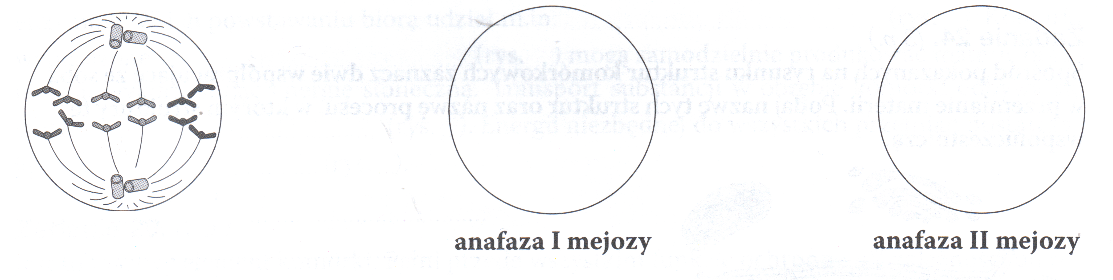 Wykonaj rysunki przedstawiające tę samą komórkę w anafazie pierwszego oraz drugiego podziału mejotycznego,Określ liczbę chromosomów (n lub 2n) w każdej z komórek.Podaj, który z podziałów mejotycznych jest podziałem redukcyjnym i dlaczego.Zadanie 3.Jądro komórki somatycznej ma dwa komplety chromosomów. Na którym z poniższych schematów poprawnie zakreskowano jeden komplet chromosomów?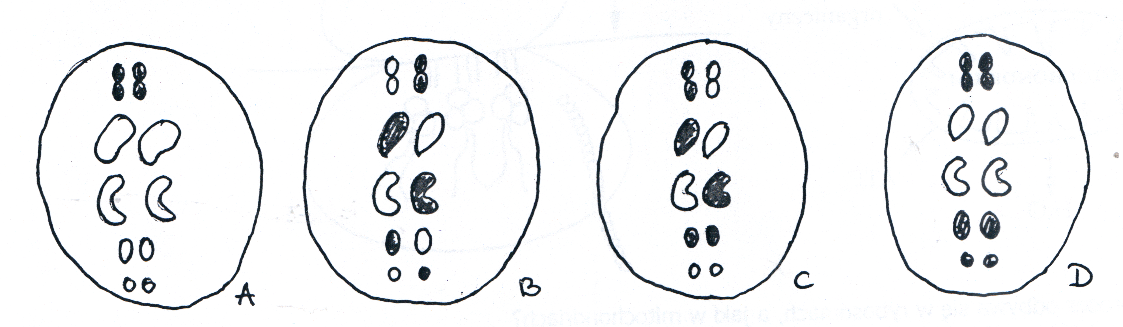 Ile par chromosomów ma jądro wybranej przez Ciebie komórki?Narysuj schemat tego jądra komórkowego w taki sposób, aby przedstawiał podwojoną ilość DNA w chromosomachPo ile chromosomów przejdzie po podziale mitotycznym tego jądra komórkowego do jąder potomnych?Narysuj oba jądra potomne.Zadanie 4.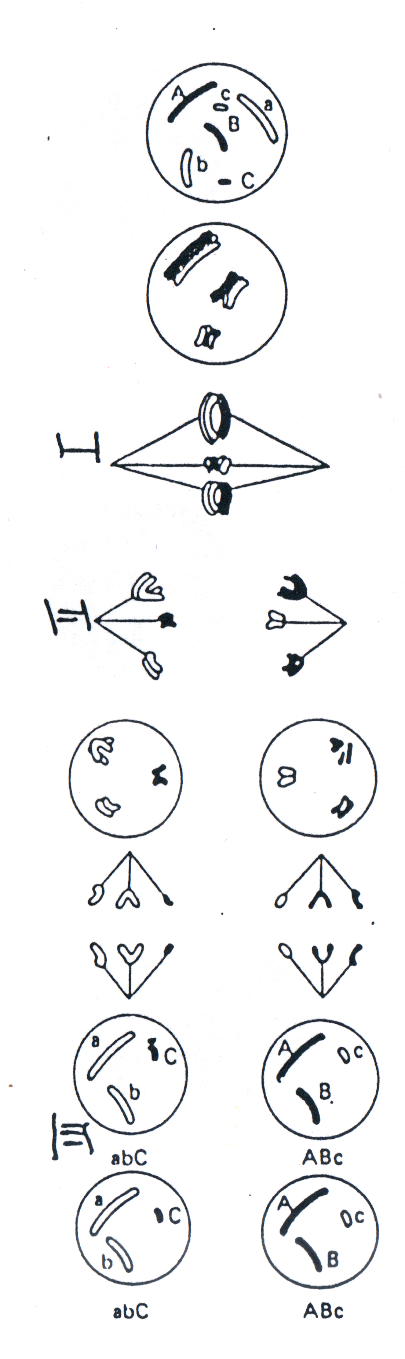 Zadanie 5.Załóżmy, że diploidalna liczba chromosomów pewnego zwierzęcia wynosi 40.Ile chromosomów występuje w komórkach somatycznych tego zwierzęcia, np. w komórkach skóry?Ile chromosomów zawierają jego komórki w stadium mitotycznej profazy?Ile tetrad powstanie w komórce tego zwierzęcia profazie I podziału mejotycznego?Ile par chromosomów homologicznych zawierają komórki somatyczne tego zwierzęcia?Ile chromatyd można dostrzec w komórce macierzystej gamet podczas metafazy I podziału mejotycznego?Ile biwalentów może utworzyć komórka skóry tego zwierzęcia.Ile chromosomów będą zawierały gamety tego zwierzęcia?